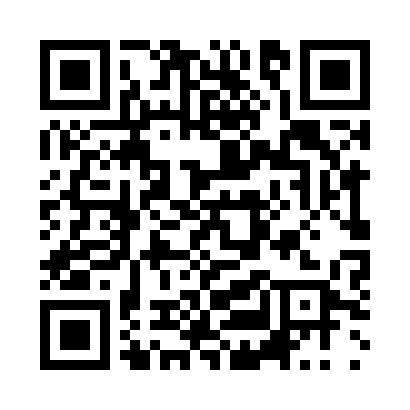 Prayer times for Borinovo, BulgariaWed 1 May 2024 - Fri 31 May 2024High Latitude Method: Angle Based RulePrayer Calculation Method: Muslim World LeagueAsar Calculation Method: HanafiPrayer times provided by https://www.salahtimes.comDateDayFajrSunriseDhuhrAsrMaghribIsha1Wed4:306:171:176:148:189:592Thu4:286:161:176:148:1910:003Fri4:266:141:176:158:2010:024Sat4:246:131:176:168:2110:035Sun4:226:121:176:168:2310:056Mon4:216:111:176:178:2410:077Tue4:196:091:176:178:2510:088Wed4:176:081:176:188:2610:109Thu4:156:071:176:198:2710:1110Fri4:146:061:176:198:2810:1311Sat4:126:051:176:208:2910:1412Sun4:106:041:176:208:3010:1613Mon4:096:031:176:218:3110:1714Tue4:076:021:176:228:3210:1915Wed4:066:011:176:228:3310:2016Thu4:046:001:176:238:3410:2217Fri4:035:591:176:238:3510:2318Sat4:015:581:176:248:3610:2519Sun4:005:571:176:248:3710:2620Mon3:585:561:176:258:3810:2821Tue3:575:561:176:258:3910:2922Wed3:555:551:176:268:4010:3123Thu3:545:541:176:278:4010:3224Fri3:535:531:176:278:4110:3425Sat3:515:531:176:288:4210:3526Sun3:505:521:176:288:4310:3627Mon3:495:511:176:298:4410:3828Tue3:485:511:186:298:4510:3929Wed3:475:501:186:308:4610:4030Thu3:465:501:186:308:4610:4231Fri3:455:491:186:318:4710:43